NOUVEAU bois de parcours XXIO PRIMENom du produit : NOUVEAU bois de parcours XXIO PrimeDate de présentation du produit : 16 Novembre 2016Commercialisation du produit : 14-12-2016Accroche du produit : Plus long, plus haut, excellence ultimePrix : SRP : Euros 649,99 CHF : 714,99 SEK: 5999,00Présentation du produit :Pour vous aider à atteindre un nouveau niveau de performance sur la distance, XXIO présente la nouvelle série XXIO Prime avec, en vedette, sa fabrication à la pointe du progrès pour sa légèreté au service de l’accélération en tête, un nouveau design de la tête pour accélérer la vitesse de balle et pour la maitrise des draws en préservant leur puissance, XXIO Prime est facile dans le swing pour des résultats gratifiants. Caractéristiques et avantages Une envolée plus haute et 3,4 yards plus loin par rapport au modèle précédent1. Une nouvelle face plus épaisse en titane brut pour améliorer l’effet rétro sur la surface entière.La nouvelle face en titane brut est plus épaisse de 0,5 mm que sur le modèle précédent et a élargi le sweetspot qui crée la zone à COR élevé et permet une plus longue distance par rapport au modèle précédent.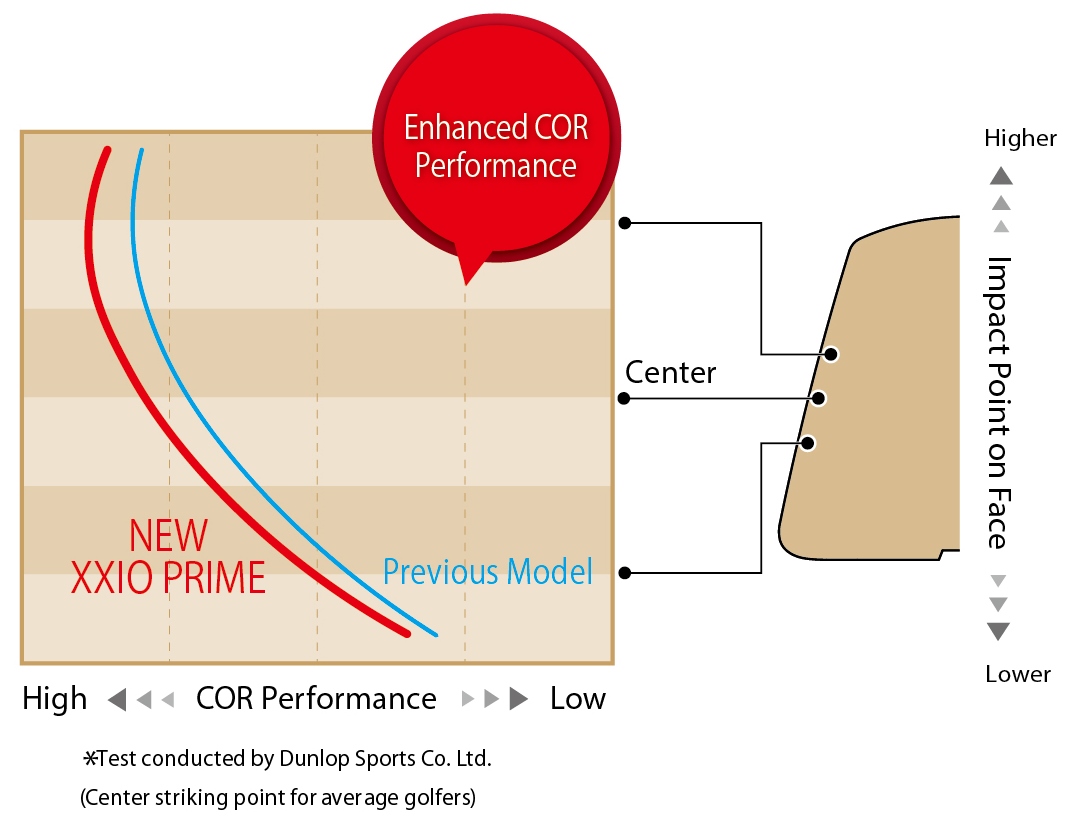 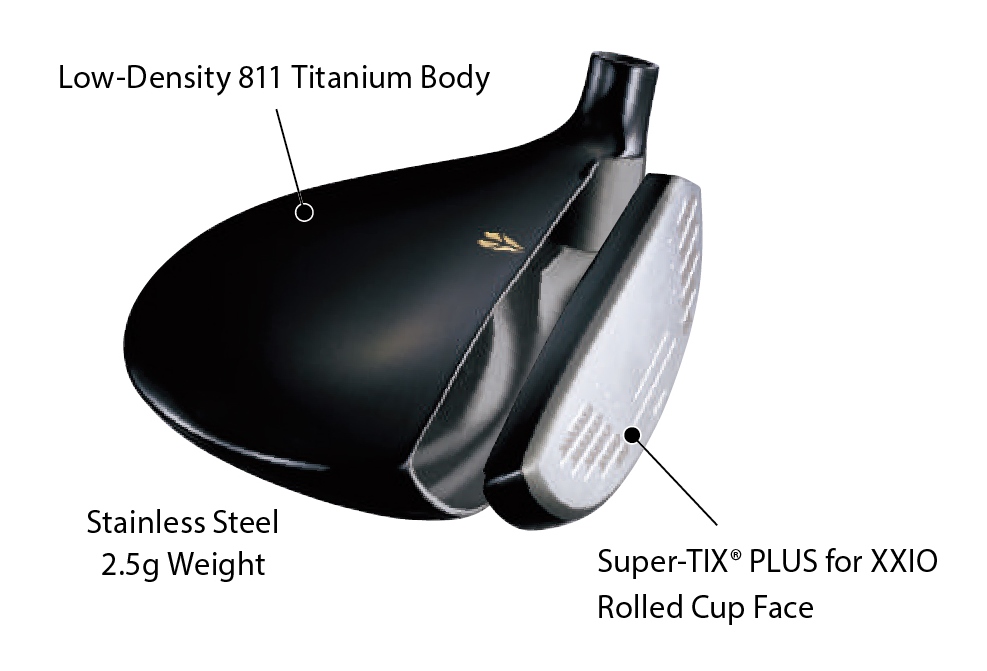 2. La fabrication en titane et un intérieur plus fuyant apporte un centre de gravité plus bas et plus profond pour un angle d’envol plus haut.La forme fuyante en intérieur et le titane de la tête permet d’obtenir un CG plus bas et plus profond. Par rapport au modèle précédent, cela favorise nettement une meilleure envolée.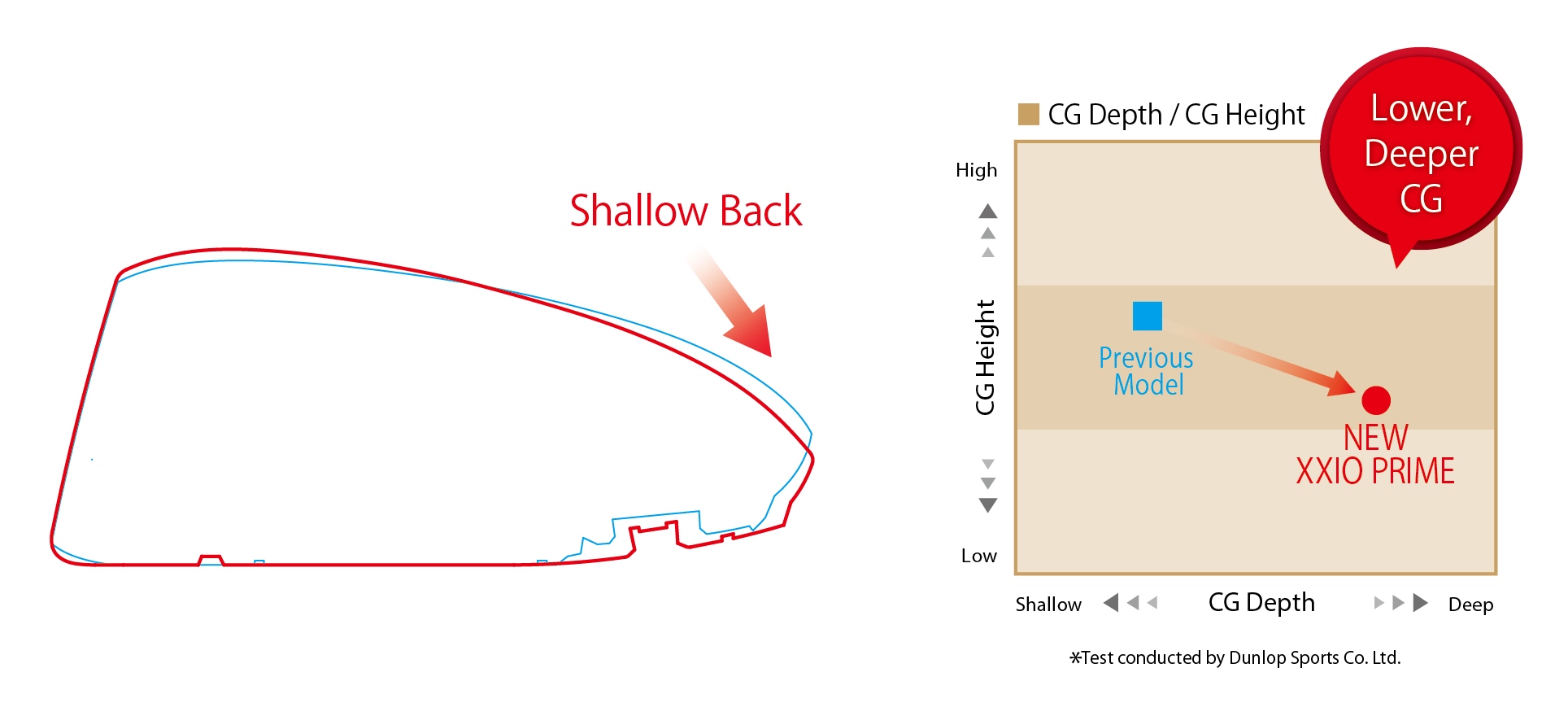 Caractéristiques						Matériaux de têteFace : Titane (Super-TIX® PLUS pour XXIO)			Corps : 8-2 en titane + poids SUSFabricationFace : ForgéCorps : Coulé de précision par aspirationFinitionPlacage or ionisé + enrobage métallique brillant; fini en miroir + satin + perle; Badge : OrGripGrip en caoutchouc naturel du XXIO Prime original (avec logo)Manche* Poids indique le poids une fois assembléSpécifications du modèle standardAlignement par modèle standardModèleFlexibilitéPoint d’atterrissagePoids＊TorsionSP-900 manche en carboneSRmilieu396,4SP-900 manche en carboneDmilieu386,5SP-900 manche en carboneR2milieu386,6Bois de parcoursBois 3Bois 5Bois 7Bois 9Angle d’ouverture (°)15,018,021,024,0Angle de lie58,059,059,560,0Volume en tête (cm3)188166157144Longueur club (in)43,042,041,541,0SwingweightD2D2D2D2Poids du club* (g) R273281285290Angle d’ouvertureBois 3Bois 5Bois 7Bois 9 SR○○D○○○○R2○○○○